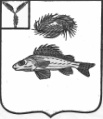 АДМИНИСТРАЦИЯДЕКАБРИСТСКОГО МУНИЦИПАЛЬНОГО ОБРАЗОВАНИЯЕРШОВСКОГО МУНИЦИПАЛЬНОГО РАЙОНАСАРАТОВСКОЙ ОБЛАСТИПОСТАНОВЛЕНИЕ№ 6/1                                                                                    от 23.02.2023 годаОб изменении постановления  №17 от 09.04.2020«Об утверждении муниципальной программы«Энергосбережения и повышения энергетической эффективности в Декабристском муниципальном образовании на 2020-2022 годы»В соответствии с Федеральным законом от 06 октября 2003 года № 131-ФЗ «Об общих принципах организации местного самоуправления в Российской Федерации», Федеральным законом от 23 ноября 2009 года № 261-ФЗ «Об энергосбережении и о повышении энергетической эффективности, и о внесении изменений в отдельные законодательные акты Российской Федерации», руководствуясь Уставом Декабристского муниципального образования Ершовского муниципального района Саратовской  области, администрация Декабристского муниципального образования ПОСТАНОВЛЯЕТ:           1. Внести изменения в Постановление администрации Декабристского МО Ершовского МР Саратовской области №17 от 09.04.2020 «Об утверждении муниципальной программы «Энергосбережения и повышения энергетической эффективности в Декабристском муниципальном  образовании на 2020-2022 годы», изложив ее в новой редакции согласно приложениям к настоящему постановлению.2. Разместить на официальном сайте администрации Декабристского муниципального образования.3.Контроль за исполнением настоящего постановления оставляю за собой.Глава Декабристского МО						М.А.ПолещукПриложение к постановлению администрацииДекабристского МО от 09.04.2020  № 17  5.  Основные направления развития энергосбережения и повышения энергетической эффективности на территории Декабристского муниципального образованияОсновные направления энергосбережения   - экономия электрической энергии в части освещения, электропривода, электрообогрева, электроплит, холодильных установок и кондиционеров, бытовых устройств, а также снижение потерь в распределительных и групповых электросетях; - экономия тепловой энергии в части снижения теплопотерь и повышение эффективности систем теплоснабжения; - экономия воды - Поведенческое энергосбережение.Это ускорение у населения привычки к минимизации использования энергии, когда она им не нужна. Необходимо осознание положения, что энергосбережение – экономически выгодно. Достигается информационной поддержкой, методами пропаганды, обучением энергосбережению.- Энергосбережение в зданиях и сооружениях, улучшение их конструкций.Большая часть этих мер актуальна в части тепловой энергии, а также в экономии электроэнергии, используемой для термических целей и на освещение.- Создание системы контроля потребления энергоресурсов.На сегодняшний день сложились все предпосылки для организации надежной и экономичной системы учета энергии. При этом целью установки счетчиков является не только экономия от разницы реальной и договорной величины энергетической нагрузки, но и налаживание приборного учета энергии для создания системы контроля потребления энергоресурсов на конкретном объекте.В основу  такой системы контроля должен быть положен документ, регистрирующий энергоэффективность объекта – энергетический паспорт. Главной мотивацией при введении энергетических паспортов на территории муниципального образования должно стать наведение порядка в системе потребления энергоресурсов. Что приведет к оптимизации контроля тарифов на услуги энергоснабжающих организаций за счет получения достоверной информации.      6. Перечень мероприятий по энергосбережению и повышению энергетической эффективности с указанием ожидаемых результатов в том числе экономического эффекта, сроки проведения мероприятийМероприятия по реализации муниципальной программы «Энергосбережение и повышение энергетической эффективности в Декабристском муниципальном образовании 2020-2022 годы»:Перечень основных мероприятий муниципальной программы «Энергосбережение и повышение энергетическойэффективности в Декабристском муниципальном образовании в 2020-2022 год»Ожидаемые конечные результаты от реализации программных мероприятий В случае реализации Программы должно быть обеспечено:- проведены мероприятия по информационному обеспечению и пропаганде энергосбережения;- проведены энергетические обследования как основы определения уровня использования электроэнергии, ведение энергетических паспортов;- обеспечен учет всего объема потребляемых энергетических ресурсов за счет оснащения организаций современными техническими средствами учета потребления  топливно-энергетических ресурсов;- экономия электрической, тепловой, газовой (отопление газом) энергии;- снижены расходы местного бюджета на оплату электрической, тепловой энергии и газа;- полный переход на приборный учет при расчетах организаций муниципальной бюджетной сферы с организациями коммунального комплекса;- переход на приборный учет при расчетах населения.№  п/пНаименование мероприятийИсточник финансированияФинансовые затраты (тыс.руб.)Финансовые затраты (тыс.руб.)Финансовые затраты (тыс.руб.)№  п/пНаименование мероприятийИсточник финансированияВ том числе по годам В том числе по годам В том числе по годам №  п/пНаименование мероприятийИсточник финансирования2020202120221Модернизация систем уличного освещения населенных пунктов  Декабристского муниципального образования( использование энергосберегающих ламп)Областной бюджет 0,00,00,01Модернизация систем уличного освещения населенных пунктов  Декабристского муниципального образования( использование энергосберегающих ламп)Бюджет Декабристского муниципального образования 290,3290,3290,32Принятие муниципальных нормативных правовых актов в сфере энергосбережения не требует дополнительных финансовых затрат---3Проведение разъяснительной работы среди работников на тему важности экономии энергии и энергоресурсовне требует дополнительных финансовых затрат---4Утепление окон, входных дверей в муниципальных учреждениях Декабристского муниципального образованияне требует дополнительных финансовых затрат ---5Размещение на официальном  сайте администрации Ершовского муниципального района информации о требованиях законодательства об энергосбережении и о повышении энергетической эффективности, другой информации по энергосбережению не требует дополнительных финансовых затрат---6Проведение ежегодного мониторинга фактических показателей эффективности мероприятий по энергосбережениюне требует дополнительных финансовых затрат---№ п/пНаименование мероприятияНаименование мероприятияОбъем финансирования, тыс. руб.Объем финансирования, тыс. руб.Объем финансирования, тыс. руб.Объем финансирования, тыс. руб.Объем финансирования, тыс. руб.Объем финансирования, тыс. руб.Объем финансирования, тыс. руб.Объем финансирования, тыс. руб.Объем финансирования, тыс. руб.Источник финансированияИсточник финансированияИсточник финансированияИсточник финансированияСрок выполненияСрок выполненияСрок выполненияСрок выполненияСрок выполненияИсполнителиИсполнителиИсполнителиИсполнителиИсполнителиИсполнителиИсполнителиИсполнителиИсполнителиИсполнители№ п/пНаименование мероприятияНаименование мероприятиявсегоВ том числепо годамВ том числепо годамВ том числепо годамВ том числепо годамВ том числепо годамВ том числепо годамВ том числепо годамВ том числепо годам№ п/пНаименование мероприятияНаименование мероприятиявсего20202021202220222022202220221Организационные мероприятия по энергосбережению в Декабристском муниципальном образовании и повышению энергетической эффективностиОрганизационные мероприятия по энергосбережению в Декабристском муниципальном образовании и повышению энергетической эффективностиОрганизационные мероприятия по энергосбережению в Декабристском муниципальном образовании и повышению энергетической эффективностиОрганизационные мероприятия по энергосбережению в Декабристском муниципальном образовании и повышению энергетической эффективностиОрганизационные мероприятия по энергосбережению в Декабристском муниципальном образовании и повышению энергетической эффективностиОрганизационные мероприятия по энергосбережению в Декабристском муниципальном образовании и повышению энергетической эффективностиОрганизационные мероприятия по энергосбережению в Декабристском муниципальном образовании и повышению энергетической эффективностиОрганизационные мероприятия по энергосбережению в Декабристском муниципальном образовании и повышению энергетической эффективностиОрганизационные мероприятия по энергосбережению в Декабристском муниципальном образовании и повышению энергетической эффективностиОрганизационные мероприятия по энергосбережению в Декабристском муниципальном образовании и повышению энергетической эффективностиОрганизационные мероприятия по энергосбережению в Декабристском муниципальном образовании и повышению энергетической эффективностиОрганизационные мероприятия по энергосбережению в Декабристском муниципальном образовании и повышению энергетической эффективностиОрганизационные мероприятия по энергосбережению в Декабристском муниципальном образовании и повышению энергетической эффективностиОрганизационные мероприятия по энергосбережению в Декабристском муниципальном образовании и повышению энергетической эффективностиОрганизационные мероприятия по энергосбережению в Декабристском муниципальном образовании и повышению энергетической эффективностиОрганизационные мероприятия по энергосбережению в Декабристском муниципальном образовании и повышению энергетической эффективностиОрганизационные мероприятия по энергосбережению в Декабристском муниципальном образовании и повышению энергетической эффективностиОрганизационные мероприятия по энергосбережению в Декабристском муниципальном образовании и повышению энергетической эффективностиОрганизационные мероприятия по энергосбережению в Декабристском муниципальном образовании и повышению энергетической эффективностиОрганизационные мероприятия по энергосбережению в Декабристском муниципальном образовании и повышению энергетической эффективностиОрганизационные мероприятия по энергосбережению в Декабристском муниципальном образовании и повышению энергетической эффективностиОрганизационные мероприятия по энергосбережению в Декабристском муниципальном образовании и повышению энергетической эффективностиОрганизационные мероприятия по энергосбережению в Декабристском муниципальном образовании и повышению энергетической эффективностиОрганизационные мероприятия по энергосбережению в Декабристском муниципальном образовании и повышению энергетической эффективностиОрганизационные мероприятия по энергосбережению в Декабристском муниципальном образовании и повышению энергетической эффективностиОрганизационные мероприятия по энергосбережению в Декабристском муниципальном образовании и повышению энергетической эффективностиОрганизационные мероприятия по энергосбережению в Декабристском муниципальном образовании и повышению энергетической эффективностиОрганизационные мероприятия по энергосбережению в Декабристском муниципальном образовании и повышению энергетической эффективностиОрганизационные мероприятия по энергосбережению в Декабристском муниципальном образовании и повышению энергетической эффективностиОрганизационные мероприятия по энергосбережению в Декабристском муниципальном образовании и повышению энергетической эффективности1.1Закупка и установка энергосберегающих ламп и светильников для уличного освещения.Закупка и установка энергосберегающих ламп и светильников для уличного освещения.167,440,067,260,260,260,260,260,2Бюджет Декабристского муниципального образованияБюджет Декабристского муниципального образованияБюджет Декабристского муниципального образованияБюджет Декабристского муниципального образованияБюджет Декабристского муниципального образованияБюджет Декабристского муниципального образования2020-2025год2020-2025год2020-2025год2020-2025год2020-2025годадминистрация Декабристского муниципального образованияадминистрация Декабристского муниципального образованияадминистрация Декабристского муниципального образованияадминистрация Декабристского муниципального образованияадминистрация Декабристского муниципального образованияадминистрация Декабристского муниципального образованияадминистрация Декабристского муниципального образования1.2Уличное освещение.Уличное освещение.260,060,00100,0100,0100,0100,0100,0100,0Бюджет Декабристского муниципального образованияБюджет Декабристского муниципального образованияБюджет Декабристского муниципального образованияБюджет Декабристского муниципального образованияБюджет Декабристского муниципального образованияБюджет Декабристского муниципального образования2020-2025год2020-2025год2020-2025год2020-2025год2020-2025годадминистрация Декабристского муниципального образованияадминистрация Декабристского муниципального образованияадминистрация Декабристского муниципального образованияадминистрация Декабристского муниципального образованияадминистрация Декабристского муниципального образованияадминистрация Декабристского муниципального образованияадминистрация Декабристского муниципального образования1.3Обеспечение контроля за потреблением электрической, тепловой энергииОбеспечение контроля за потреблением электрической, тепловой энергии0,000,000,000,000,000,000,000,00Бюджет Декабристского муниципального образованияБюджет Декабристского муниципального образованияБюджет Декабристского муниципального образованияБюджет Декабристского муниципального образованияБюджет Декабристского муниципального образованияБюджет Декабристского муниципального образования2020-2025год2020-2025год2020-2025год2020-2025год2020-2025годГлава Декабристского муниципального образованияГлава Декабристского муниципального образованияГлава Декабристского муниципального образованияГлава Декабристского муниципального образованияГлава Декабристского муниципального образованияГлава Декабристского муниципального образованияГлава Декабристского муниципального образования1.4Проведение разъяснительной работы по экономии энергоресурсов среди муниципальных служащих, работников муниципальных учреждений, предприятий, среди населенияПроведение разъяснительной работы по экономии энергоресурсов среди муниципальных служащих, работников муниципальных учреждений, предприятий, среди населения0,000,000,000,000,000,000,000,00Бюджет Декабристского муниципального образованияБюджет Декабристского муниципального образованияБюджет Декабристского муниципального образованияБюджет Декабристского муниципального образования2020-2025год2020-2025год2020-2025год2020-2025год2020-2025год2020-2025год2020-2025год2020-2025годГлава Декабристского муниципального образованияГлава Декабристского муниципального образованияГлава Декабристского муниципального образования1.5Ведение систематического мониторинга показателей энергопотребления, учета используемых энергетических ресурсовВедение систематического мониторинга показателей энергопотребления, учета используемых энергетических ресурсов0,000,000,000,000,000,000,000,00Бюджет Декабристского муниципального образованияБюджет Декабристского муниципального образованияБюджет Декабристского муниципального образованияБюджет Декабристского муниципального образования2020-2025год2020-2025год2020-2025год2020-2025год2020-2025год2020-2025год2020-2025год2020-2025годГлава Декабристского муниципального образованияГлава Декабристского муниципального образованияГлава Декабристского муниципального образования1.6Информирование руководителей муниципальных учреждений и предприятий о необходимости проведения мероприятий по энергосбережению и энергетической эффективностиИнформирование руководителей муниципальных учреждений и предприятий о необходимости проведения мероприятий по энергосбережению и энергетической эффективности0,000,000,000,000,000,000,000,00Бюджет Декабристского муниципального образованияБюджет Декабристского муниципального образованияБюджет Декабристского муниципального образованияБюджет Декабристского муниципального образования2020-2025год2020-2025год2020-2025год2020-2025год2020-2025год2020-2025год2020-2025год2020-2025годГлава Декабристского муниципального образованияГлава Декабристского муниципального образованияГлава Декабристского муниципального образованияВСЕГОВСЕГО427,4100,0167,2160,2160,2160,2160,2160,22Технические и технологические мероприятия по энергосбережению и повышению энергетической эффективности в администрации  Декабристского муниципального образованияТехнические и технологические мероприятия по энергосбережению и повышению энергетической эффективности в администрации  Декабристского муниципального образованияТехнические и технологические мероприятия по энергосбережению и повышению энергетической эффективности в администрации  Декабристского муниципального образованияТехнические и технологические мероприятия по энергосбережению и повышению энергетической эффективности в администрации  Декабристского муниципального образованияТехнические и технологические мероприятия по энергосбережению и повышению энергетической эффективности в администрации  Декабристского муниципального образованияТехнические и технологические мероприятия по энергосбережению и повышению энергетической эффективности в администрации  Декабристского муниципального образованияТехнические и технологические мероприятия по энергосбережению и повышению энергетической эффективности в администрации  Декабристского муниципального образованияТехнические и технологические мероприятия по энергосбережению и повышению энергетической эффективности в администрации  Декабристского муниципального образованияТехнические и технологические мероприятия по энергосбережению и повышению энергетической эффективности в администрации  Декабристского муниципального образованияТехнические и технологические мероприятия по энергосбережению и повышению энергетической эффективности в администрации  Декабристского муниципального образованияТехнические и технологические мероприятия по энергосбережению и повышению энергетической эффективности в администрации  Декабристского муниципального образованияТехнические и технологические мероприятия по энергосбережению и повышению энергетической эффективности в администрации  Декабристского муниципального образованияТехнические и технологические мероприятия по энергосбережению и повышению энергетической эффективности в администрации  Декабристского муниципального образованияТехнические и технологические мероприятия по энергосбережению и повышению энергетической эффективности в администрации  Декабристского муниципального образованияТехнические и технологические мероприятия по энергосбережению и повышению энергетической эффективности в администрации  Декабристского муниципального образованияТехнические и технологические мероприятия по энергосбережению и повышению энергетической эффективности в администрации  Декабристского муниципального образованияТехнические и технологические мероприятия по энергосбережению и повышению энергетической эффективности в администрации  Декабристского муниципального образованияТехнические и технологические мероприятия по энергосбережению и повышению энергетической эффективности в администрации  Декабристского муниципального образованияТехнические и технологические мероприятия по энергосбережению и повышению энергетической эффективности в администрации  Декабристского муниципального образованияТехнические и технологические мероприятия по энергосбережению и повышению энергетической эффективности в администрации  Декабристского муниципального образованияТехнические и технологические мероприятия по энергосбережению и повышению энергетической эффективности в администрации  Декабристского муниципального образованияТехнические и технологические мероприятия по энергосбережению и повышению энергетической эффективности в администрации  Декабристского муниципального образованияТехнические и технологические мероприятия по энергосбережению и повышению энергетической эффективности в администрации  Декабристского муниципального образованияТехнические и технологические мероприятия по энергосбережению и повышению энергетической эффективности в администрации  Декабристского муниципального образованияТехнические и технологические мероприятия по энергосбережению и повышению энергетической эффективности в администрации  Декабристского муниципального образованияТехнические и технологические мероприятия по энергосбережению и повышению энергетической эффективности в администрации  Декабристского муниципального образованияТехнические и технологические мероприятия по энергосбережению и повышению энергетической эффективности в администрации  Декабристского муниципального образованияТехнические и технологические мероприятия по энергосбережению и повышению энергетической эффективности в администрации  Декабристского муниципального образованияТехнические и технологические мероприятия по энергосбережению и повышению энергетической эффективности в администрации  Декабристского муниципального образованияТехнические и технологические мероприятия по энергосбережению и повышению энергетической эффективности в администрации  Декабристского муниципального образования2.1Замена электропроводки, модернизация внутреннего и наружного освещения здания администрации (замена ламп накаливания на энергосберегающие);Замена электропроводки, модернизация внутреннего и наружного освещения здания администрации (замена ламп накаливания на энергосберегающие);0,000,000,000,000,000,000,000,00Бюджет Декабристского муниципального образованияБюджет Декабристского муниципального образованияБюджет Декабристского муниципального образованияБюджет Декабристского муниципального образованияБюджет Декабристского муниципального образованияБюджет Декабристского муниципального образования2020-2025год2020-2025год2020-2025год2020-2025год2020-2025годГлава Декабристского муниципального образованияГлава Декабристского муниципального образованияГлава Декабристского муниципального образованияГлава Декабристского муниципального образованияГлава Декабристского муниципального образования2.2Повышение тепловой защиты зданий, строений, утепление зданий, строений, сооружений (замена дверей, ремонт окон)Повышение тепловой защиты зданий, строений, утепление зданий, строений, сооружений (замена дверей, ремонт окон)0,000,000,000,000,000,000,000,00Бюджет Декабристского муниципального образованияБюджет Декабристского муниципального образованияБюджет Декабристского муниципального образованияБюджет Декабристского муниципального образованияБюджет Декабристского муниципального образованияБюджет Декабристского муниципального образования2020-2025год2020-2025год2020-2025год2020-2025год2020-2025годГлава Декабристского муниципального образованияГлава Декабристского муниципального образованияГлава Декабристского муниципального образованияГлава Декабристского муниципального образованияГлава Декабристского муниципального образованияВСЕГОВСЕГО690,00230,00230,00230,00230,00230,00230,00230,00